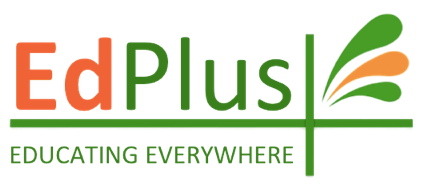 Jan. 14, 2022Dear Parents,Thank you for your quick responses to our brief survey. Your input and kind words continue to guide us as we make our way together through this unusual school year.Our approach has always been to start slowly and adjust as necessary. Term 2 begins on Monday the 17th. We will continue with our online school on Monday and Tuesday. (Wednesday will be a project day with no screens as I need to attend a funeral in Ottawa.) Thursday and Friday will be our first in-person days. We will continue to follow the academic calendar on our website.If all goes according to plan, we will continue with in-person schooling, with Wednesdays being online. Students and teachers will be fully masked at all times in the building – except for eating. Please expect outdoor activities as this has always been the essence of the Education Plus philosophy.Term 1 reports will be published during the week of January 24th. We are pleased to see that so many students have risen to the challenges they have encountered this year and have been quite successful. We feel like we have developed an excellent relationship with each student, and we continue to have their safety and best interests at heart.Please contact me if you have any questions or comments.Sincerely,James